The City of Office of the MayorFOR IMMEDIATE RELEASEAugust 19, 2011No.301www.nyc.gov STATEMENT OF MAYOR MICHAEL R. BLOOMBERG ON USDA’S DENIAL OF SUPPLMENTAL NUTRITION ASSISTANCE (SNAP) WAIVER  Asked the United States Department of Agriculture to Exclude Sugar-Sweetened Soda from Food Stamp-Eligibility in the Five Boroughs “We think our innovative pilot would have done more to protect people from the crippling effects of preventable illnesses like diabetes and obesity than anything being proposed anywhere else in this country – and at little or no cost to taxpayers.  We’re disappointed that the Federal Government didn’t agree and sorry that families and children may suffer from their unwillingness to explore our proposal.  will continue to pursue new and unconventional ways to combat the health problems that affect New Yorkers and all Americans.”- 30 -Contact:          /                                       	(212) 788-2958Stay Connected: 	 Twitter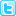  Flickr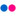  YouTube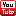 